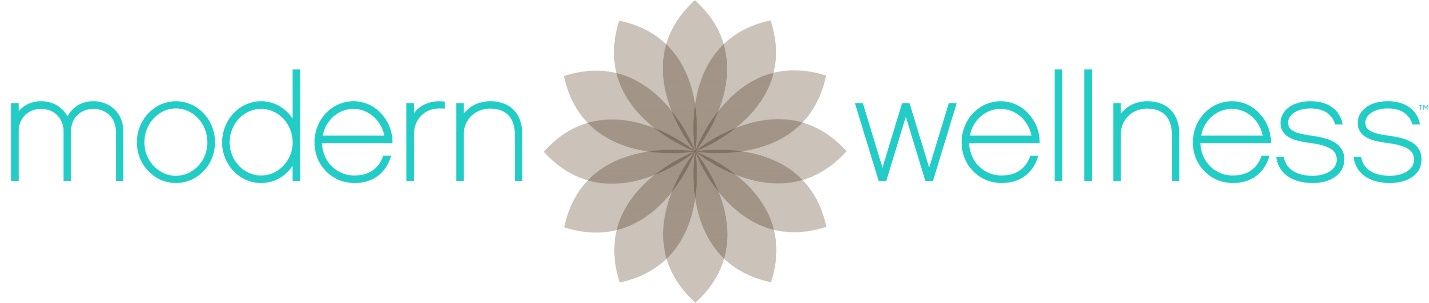 Modern Wellness Psychotherapy & Healing333 North Dobson Road, Suite 5Chandler, AZ 85224 (480) 280-8888 | www.mod-well.comPatient Information:Name: ____________________________________________________________Date of Birth: ______________________________________________________SSN: _____________________________________________________________Address: __________________________________________________________	   __________________________________________________________Best Contact Number: _______________________________________________Email Address: _____________________________________________________Service Access:Do you have health insurance? Yes or NoInsurance Provider: _________________________________________________Member ID: _______________________________________________________Group Number: ____________________________________________________Plan Type (PPO, HMO, Open Access, ect)Birthday of primary insurred: _________________________________________Employer: _________________________________________________________Are you insured by any other health plan? Yes or NoHave you ever received psychotherapy services before? Yes or NOIf yes, when was the last time? _________________________________________Demographics:Gender: Male or FemaleGender Identity:Sexual Orientation: Heterosexual, Bisexual, Gay/Lesiban, Transgender, Not sure/Questioning Are you disabled? Yes or NoMarital Status: Single, Living together, Married, Divorced, Separated, Widowed Ethnicity: Caucasian, Latino, Asian-America, African-American, Native American/Alaskan Native, Bi-Racial, Multi-Racial, or InternationalHealth Information:Have you had any serious accidents, injuries or illnesses? Yes or No. If yes, please specify:Do you have any physical disabilities or learning disabilities? Yes or No. If yes, please specify:Are you presently taking any medications? If “yes” please list:Family Background:Relationship Background: (Skip this section if you have never been in a long-term relationship)Current List of Concerns:Below is a list of concerns commonly experienced by adults.  To facilitate the best assessment of your current situation, please circle the number indicating the degree to which each item is presently a concern for you using the following scale:What is the primary reason you are seeking counseling at this time?How well are you getting along emotionally at this time? Very Well, Fairly Well, Adequately, Not Too Well, PoorlyCounseling Referral:How did you hear about our psychotherapy services?NameAge (or Deceased)Level of EducationOccupationFather:Mother:Siblings:(1)(2)(3)(4)Have your parents ever been divorced?Have your parents ever been divorced? Yes   /   NoIf yes, when:Your age:Has your father ever had a problem with alcohol or drugs?Has your father ever had a problem with alcohol or drugs? Yes   /   NoIf yes, when:What substance?Has your mother ever had a problem with alcohol or drugs?Has your mother ever had a problem with alcohol or drugs? Yes   /   NoIf yes, when:   What substance?NameAge (or Deceased)Level of EducationLevel of EducationOccupationSpouse:Partner:Children:(1)(2)(3)(4)(5)(6)Total length of relationship:Total length of relationship:Years dated:Years dated:  Years married:Have you ever been separated or divorced?Have you ever been separated or divorced? Yes   /   NoIf yes, when:If yes, when:Has your spouse/partner ever had a problem with alcohol or drugs?Has your spouse/partner ever had a problem with alcohol or drugs? Yes   /   NoIf yes, when:What substance?If yes, when:What substance?Not at all0A little bit1Moderately2Quite a bit3Very much4Dealing with stress or pressure01234Adjusting to the school, work, or living environment01234Feeling depressed, sad, or down01234Establishing or changing a career direction01234Death or illness of a significant person01234Performance anxiety, time management01234Difficulties related to sexual identity or sexual orientation01234Relationships with family members (parents, siblings, children, relatives)01234Feeling anxious, fearful, worried, or panicky01234Feeling unmotivated, procrastination, or difficulty concentrating01234Feeling irritable, tense, angry, or hostile01234Money, finances01234Feeling lonely, isolated, or uncomfortable with others01234Values, beliefs, religion, or spirituality01234Past sexual experiences (sexual abuse, incest, unwanted sexual behavior)01234Low self-esteem or self-confidence01234Legal matters01234Someone else’s habits or behaviors01234Unwanted/out-of-control behaviors or habits01234Problems with assertiveness or shyness01234Sleep problems01234Rape, sexual assault, or sexual harassment01234Eating problems (bingeing, restricting, low appetite, vomiting, laxative use, etc.)01234Relationships with romantic partner/spouse01234Physical health problems (headache, pain, fainting, injury, fatigue, etc.)01234Sexual matters (pregnancy, sexually transmitted disease, sexual functioning, etc.)01234Urge or plan to harm another person01234Relationships with work colleagues or boss01234Suicidal thoughts and feelings01234Racial, sexual, or other discrimination01234Feelings of guilt or self-criticism01234Weight or body image problems01234Your use of alcohol, drugs, or other substances01234